利用自然人憑證線上申請健保費繳費憑證流程步驟1: 至網路輸入健保局網址，然後點選  一般民眾/網路申辦及查詢/個人健保        資料網路服務作業。http://www.nhi.gov.tw/Query/query1.aspx?menu=20&menu_id=712&WD_ID=831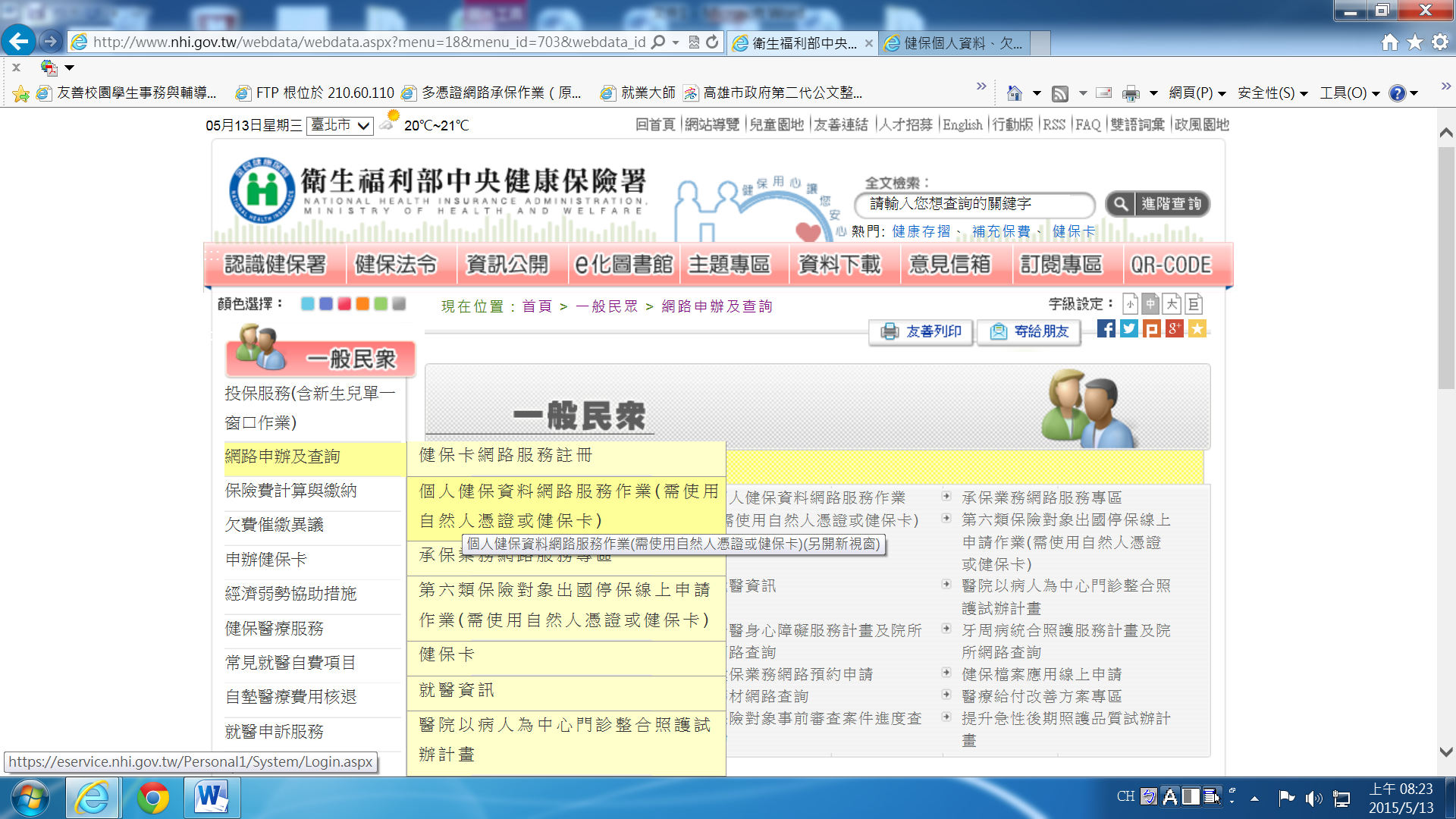 步驟2: 輸入身份證字號、出生日期及自然人憑證密碼後按確認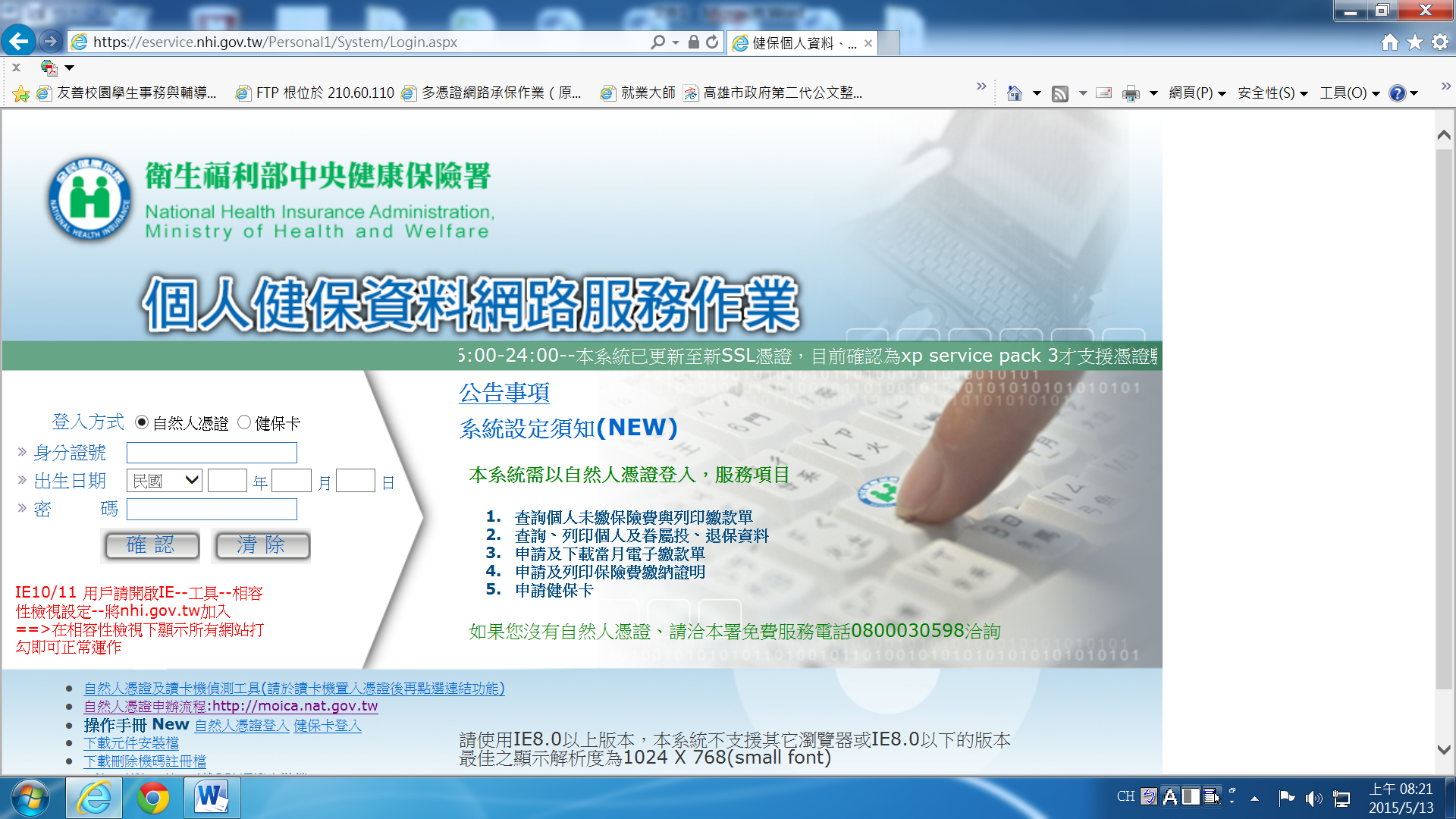 步驟3: 點選保險費證明線上列印作業/申請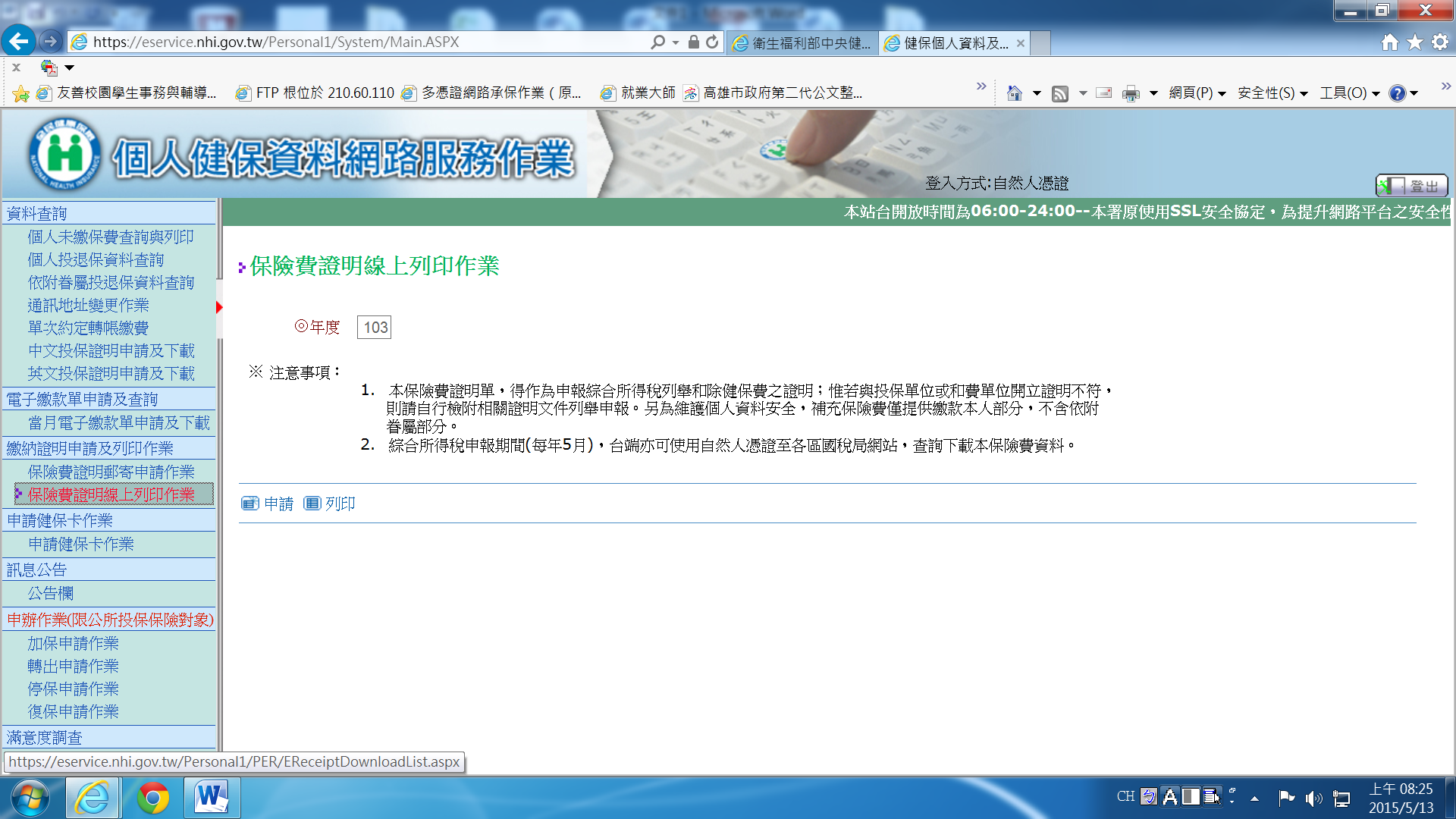 